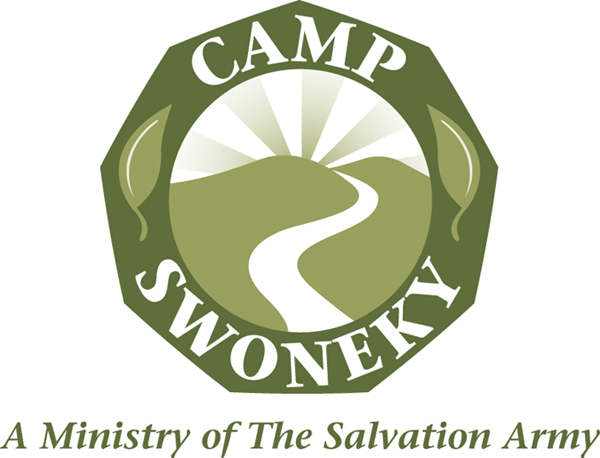 Emergency Driver/Float    Support StaffQualifications:	21 years of age or older.	A current US driver’s license.A clean driving record.Responsible to:	 Assistant Camp DirectorObjective:	To provide transportation for staff and campers to the hospital/emergency room or urgent care/home etc..Responsible for:			Being “on call” for emergency transportation of staff and campers, as needed.Securing the proper medical forms and paperwork from the Camp Nurse to take to the doctor.Ensuring that the emergency vehicle safety checks are completed on a regular basis.Maintaining the appropriate tire pressure levels on the emergency vehicle and recording this information on a daily basis.Runnings errands as directed by the camp nurse, assistant nurse or camp leadership staffReturning all paperwork and medication to the nurse upon arrival back at camp.Helping out in Support areas as need or asked. (Housekeeping /laundry, Infirmary, Maintenance, Dining hall/ Kitchen.All staff may be called upon at any time to assist in the total operation of the camp and are expected to be involved fully in the total camp program.  Exceptions/absences are excused only through the Camp Director or Assistant Camp Director THE SALVATION ARMY MISSION STATEMENT:The Salvation Army, an international movement, is an evangelical part of the universal Christian Church. Its message is based on the Bible. Its ministry is motivated by the love of God. Its mission is to preach the gospel of Jesus Christ and to meet human needs on His name without discrimination.ACKNOWLEDGEMENTS OF RELIGIOUS PURPOSES OF THE SALVATION ARMY:The employee acknowledges that he/she has been informed and understands The Salvation Army’s religious purpose and status as a church. The employee agrees that he/she shall do nothing in his/her relationship with The Salvation Army as an employee to undermine its religious mission. The employee agrees and understands that his/her work-related conduct must not conflict with, interfere with, or undermine such religious programs or The Salvation Army.                                                                                   Updated November 7, 2018 